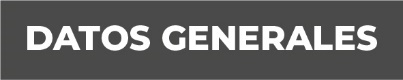 Nombre Rafael Ambrosio Caballero VerdejoGrado de Escolaridad Licenciado en DerechoCédula Profesional (Licenciatura) 3941303Teléfono de Oficina 228-8-41-61-70. Ext. 2119Correo Electrónico Formación Académica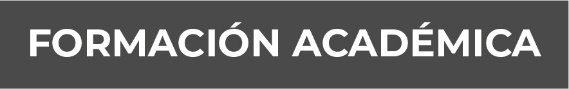 Año 1974-1977Licenciado en DerechoUniversidad VeracruzanaTrayectoria Profesional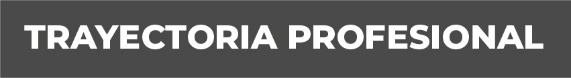 Año Abril 2017 - Febrero 2018 Secretaría de Finanzas y Planeación del Estado de VeracruzJefe de Departamento de Enlace de la Dirección de Recaudación Año Abril - Noviembre 2014 Secretaría de Salud del Estado de VeracruzCoordinador de Auditorias de la Dirección AdministrativaAño Abril - Octubre 2012Secretaría de Finanzas y Planeación del Estado de VeracruzDirector de Registro y Control Conocimiento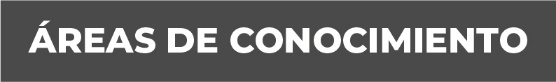 Derecho Fiscal, Derecho Procesal, Fiscalización, Presupuestos y Administración Pública Gubernamental.